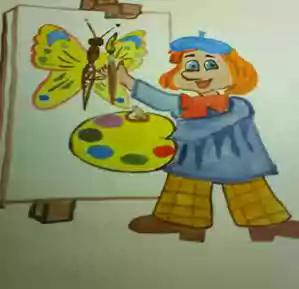 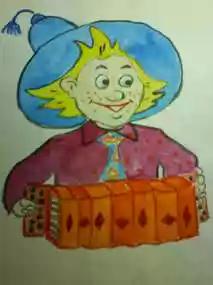 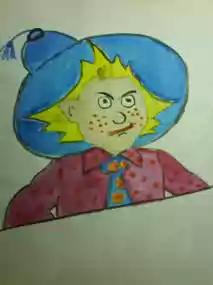 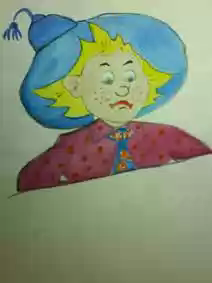 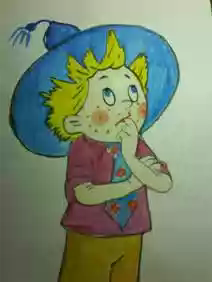   Рылов А.А.» Берёзы»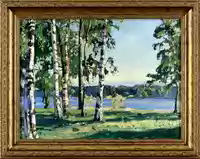 Суриков « Февральская лазурь»                      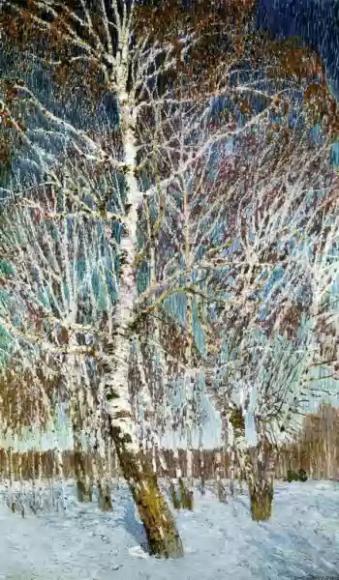 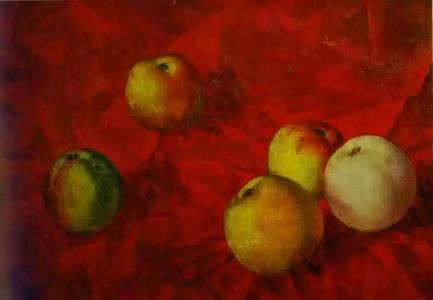                                             К. Петров – Водкин  « Яблоки на красном»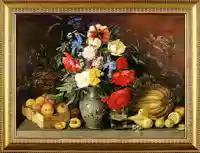                                         Хруцкий И.Ф. « Цветы и плоды»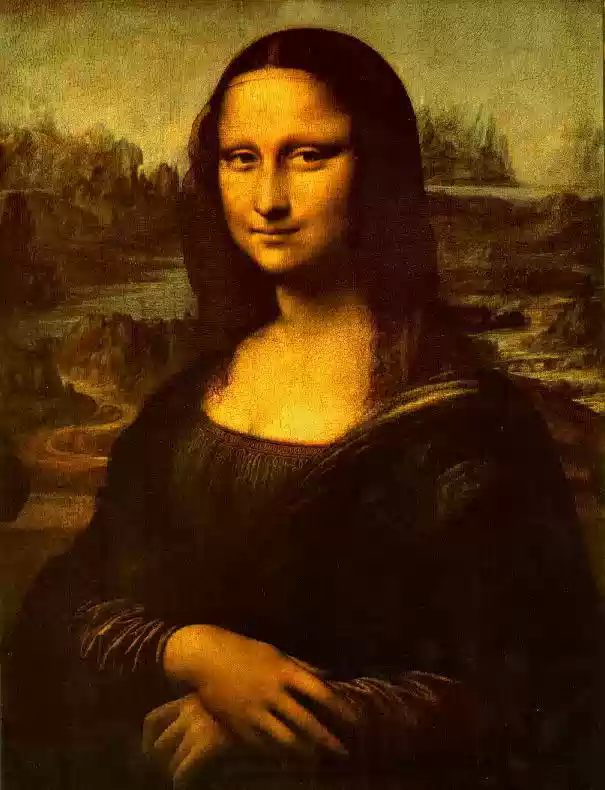 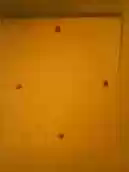 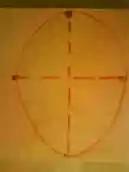 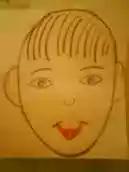         Работы детей 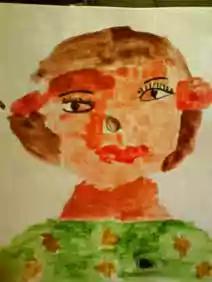 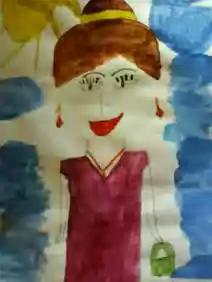 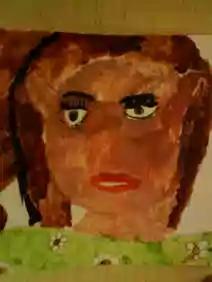 